PME Expectations 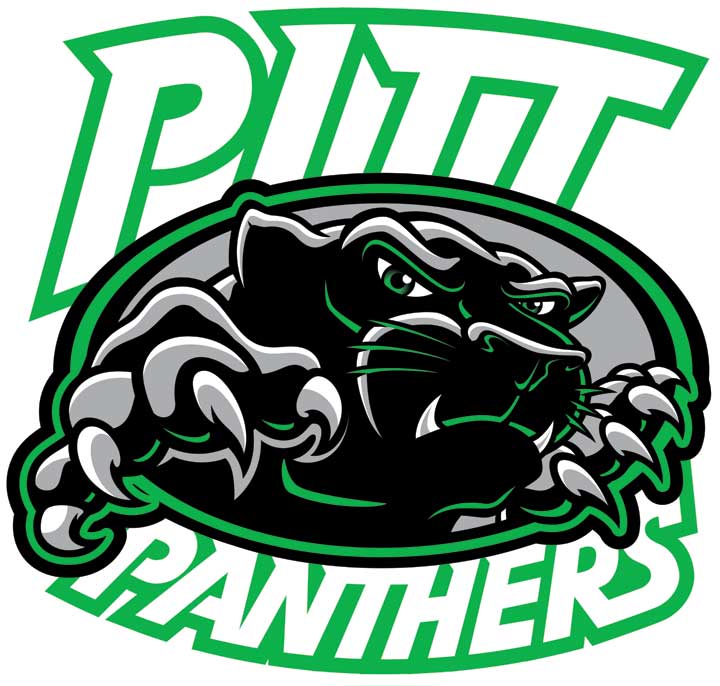 In The WashroomsBe RespectfulBe ResponsibleBe SafeBe SafeLeave the washroom cleanWash your hands.One person per stall Flush the toilet Return to classroom quickly when finished.Report accidents or messes to the officeBe quiet Respect each other’s privacyPut paper towels in the garbage can only.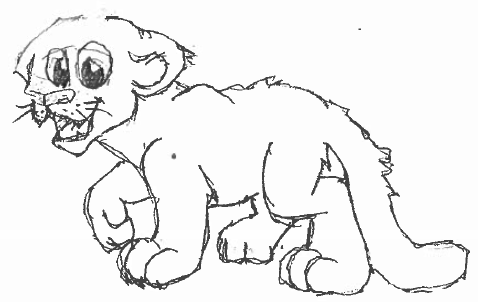 